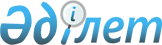 О предоставлении земельного участка для нужд обороныПостановление Правительства Республики Казахстан от 2 августа 2013 года № 776

      В соответствии с подпунктом 3) статьи 13 Земельного кодекса Республики Казахстан от 20 июня 2003 года Правительство Республики Казахстан ПОСТАНОВЛЯЕТ:



      1. Предоставить республиканскому государственному учреждению «Отдел по делам обороны Курчумского района Восточно-Казахстанской области» Министерства обороны Республики Казахстан земельный участок на праве постоянного землепользования для нужд обороны из категории земель населенных пунктов села Курчум Курчумского района Восточно- Казахстанской области общей площадью 0,1390 гектара согласно приложению к настоящему постановлению.



      2. Акиму Восточно-Казахстанской области и Министерству обороны Республики Казахстан в установленном законодательством порядке принять меры, вытекающие из настоящего постановления. 



      3. Настоящее постановление вводится в действие со дня подписания.      Премьер-Министр

      Республики Казахстан                       С. Ахметов

Приложение          

к постановлению Правительства

Республики Казахстан    

от 2 августа 2013 года № 776

                                      Экспликация

              земельного участка, предоставляемого на праве

              постоянного землепользования республиканскому

               государственному учреждению «Отдел по делам

             обороны Курчумского района Восточно-Казахстанской

             области» Министерства обороны Республики Казахстан
					© 2012. РГП на ПХВ «Институт законодательства и правовой информации Республики Казахстан» Министерства юстиции Республики Казахстан
				№

п/пКатегория земель предоставляемого земельного участкаМестоположение земельного участкаОбщая площадь,

гектарВ том числе:В том числе:Целевое назначение земельного участка№

п/пКатегория земель предоставляемого земельного участкаМестоположение земельного участкаОбщая площадь,

гектарсельскохозяйственные угодия (пастбища)прочиеЦелевое назначение земельного участка12345671.Земли населенных пунктов села Курчум Восточно-Казахстанская область,

Курчумский район,

село Курчум 0,1390-0,1390Для размещения и эксплуатации административного зданияВсего:Всего:0,1390-0,1390